Questionario per conoscere le condizioni sociali e gli effetti causati da Covid19 dei cittadini con più di 50 anni di alcuni comuni della bassa Val Susa.Breve presentazione e istruzioni per l’uso.Per realizzare il sito sono stati usati i programmi freeware e opensource (cioè gratuiti e aperti) che hanno permesso di creare pagine dinamiche e interattive. Si è privilegiata una grafica semplice, con colori tenui, cercando di rendere un po’ meno noiose le pagine del questionario. I dati raccolti sono assolutamente anonimi. Dopo la compilazione on-line dei cittadini che hanno aderito all'iniziativa, i volontari dello SPI-CGIL hanno provveduto a caricare i dati dei questionari cartacei raccolti. Tutti i dati sono disponibili on-line e la consultazione è interattiva ovvero si possono applicare filtri su alcuni parametri per avere i dati che interessano. La pagina che mostra statistiche e grafici ha anche grafici che si aprono solo a richiesta dell’utente. La pagina col tabellone di tutti i questionari permette anche di visualizzare la scheda di ogni questionario. Inoltre, da questa pagina è possibile scaricare i dati in formato Excel, sia tutti nell’ordine con cui sono stati caricati, sia solo del comune che interessa.Abbiamo notato che con i questionari abbiamo raggiunto circa il 24% della popolazione dei 7 comuni. Per fare ciò abbiamo sommato i componenti dichiarati per ogni singola famiglia, contando comunque 1 per i questionari senza numero componenti, ottenendo così il numero di persone rappresentate cioè 4494, che è circa il 24% della popolazione di tutti i comuni oggetto dell'indagine. La percentuale varia molto tra comune e comune. Il campione è abbastanza significativo, ma purtroppo è casuale, per cui potrebbe dare una visione leggermente diversa dalla realtà. E questo divario potrebbe essere maggiore quando si analizzano i dati di ogni singolo comune. Comunque, presi tutti insieme sono sicuramente una fotografia della situazione sociale di questa area.Tutte le pagine del sito sono ottimizzate per l'uso con il computer. La visualizzazione con uno smartphone potrebbe presentare problemi di grandezza dei caratteri. La visualizzazione migliora sensibilmente mettendo lo smartphone in orizzontale.La pagina “statistiche e grafici”, tramite i vari filtri, permette di visualizzare e analizzare i dati. Per non allungare troppo il file alcuni grafici si possono richiamare a richiesta dell’utente  Questa piccola immagine nasconde un grafico, relativo al contesto in cui si trova l'icona. Tutti i grafici sono interattivi: passando il mouse sulle fette o sulle barre vengono visualizzati i valori e le percentuali, passando col puntatore sulla legenda si evidenzia la relativa fetta o barra.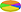 La pagina “tabellone con tutte le risposte” è un file molto pesante, contiene tutti i 2383 record del database, ha un codice sorgente di 117156 righe, e potrebbe mettere in difficoltà computer vecchi e con poca memoria. Il numero che distingue un record è seguito da una lettera, O = online e C = carta: cliccando sul numero appare la scheda del questionario. Alcune righe di questo file terminano con la sigla NV  in rosso che significa che il questionario non è valido perché è un doppione e solo il primo è ritenuto valido. Sempre da questa pagina è possibile scaricare il database il formato Excel cliccando sull’icona in alto a destra. Quando si cerca di aprire il file scaricato da internet appare il messaggio “Il formato e l'estensione di 'tabellone questionari.xls' non corrispondono. ... Aprire comunque il file?” Rispondere SI. il file è sicuro. Per decodificare le sigle usate in Excel consultare la legenda.